　附件5财政支出项目绩效评价报告（封面）评价类型：  □实施过程评价  完成结果评价     项目名称：  义务教育均衡发展迎检校园附属设施整改项目                                 项目单位：    东方市教育局东河中心学校                                      主管部门：          东方市教育局                                  评价时间：    2019 年 1 月 1 日至 2019年 12月 31 日     组织方式：□财政部门     □主管部门   项目单位     评价机构：□中介机构     □专家组     项目单位评价组                  评价单位（盖章）：东河中心学校            报送时间：2020年5月29日项目基本信息财政支出项目绩效评价报告一、项目概况（一）项目单位基本情况。东方市教育局东河中心学校于2016年3月2日经东方市事业单位登记管理局登记，领取统一社会信用代码1246887774256530XQ的事业单位法人证书；法定代表人：符英善；经费来源：财政补助；开办资金887.9万元；宗旨和业务范围：为实施小学义务教育，促进基础教育发展，为小学学历教育及相关社会服务。（二）项目绩效目标、绩效指标设定或调整情况，包括预期总目标及阶段性目标。根据项目绩效评价的相关要求及本项目的具体特点，特设立绩效目标：产出指标1个：改善校园环境，完成四所均衡学校附属设施建设；绩效目标：100%；绩效标准：优（100%）、良（90-99%）、中（80-89%）、差（79%以下）。2、成效指标2个：（1）惠及师生；绩效目标：1000人；绩效标准：优（1000人）、良（900-999人）、中（800-899人）、差（799人以下）；（2）师生满意度；绩效目标：95%；绩效标准：优（95%）、良（90-94%）、中（85-94%）、差（84%以下）。（三）项目基本性质、用途和主要内容、涉及范围。本项目属部门（单位）确定的一次项目，2019年市财政预算资金111万元，其用途是义务教育均衡发展迎国检校园附属设施整改，附属设施整改项目的学校是东河中心学校、西方小学、旧村小学及玉龙小学，起止时间是2019年01月01日至2019年12月31日。二、项目资金使用及管理情况（一）项目资金到位情况分析（包括各级预算安排资金、地方政府债券等）。本项目安排经费111万元，全部来自市财政局，资金到位率100%。项目资金使用情况分析。截止报告期末，项目共支出经费105.220741元，项目质保金未支出。项目支出主要是东河中心学校、西方小学、旧村小学及玉龙小学附属设施项目整改，现已全部整改完毕，并全部投入给学生使用。项目资金管理情况分析。项目经费严格按照单位的财务制度和预算支出范围的使用。由市财政局国库支付局统一核算，按照项目计划安排和实际工作情况开支，做到了专款专用，经费均按照海南省财政厅印发有关文件、通知精神执行。三、项目组织实施情况（一）项目组织情况分析。根据教育局的工作指示精神和我校实际困难情况，按照教育局工作安排，做好项目工作，在项目建设过程中无调整项目情况，并在规定时间内完成项目验收工作任务。项目管理情况分析。本项目支出均按照有关规章制度和项目实施完成情况进行支付。本项目建立相关的管理制度，有专人负责，项目进行前进行集体研究讨论。项目进行时有负责人及时跟踪项目实施情况，并及时提出意见和建议，做好日常检查监督管理工作。四、项目绩效情况（一）项目绩效目标完成情况分析。按项目年初制定的绩效目标完成工作，实际开展工作是：1. 项目的经济性分析。（1）项目成本（预算）控制情况；项目使用资金严格按照有关财务制度执行，并经核算站严格核算使用。截至目前项目支出105.220741元，其工程质保金根据合同相关要求尚未支出。项目成本（预算）节约情况。项目支出过程中均按照厉行节约原则完成，其项目经费未超出预算经费。2. 项目的效率性分析。（1）项目的实施进度；按时完成义务教育均衡发展迎国检校园附属设施整改项目。项目完成质量。保质保量按时完成义务教育均衡发展迎国检校园附属设施整改项目，并已投入使用。3. 项目的效益性分析。（1）项目预期目标完成程度。义务教育均衡发展迎国检校园附属设施整改项目已全部完成并投入使用，全校师生非常满意。项目实施对经济和社会的影响。义务教育均衡发展迎国检校园附属设施整改项目已全部完成并投入使用，学校硬件得到改善，并顺利通过国家验收。对学校教学环境产生良好效果，对经济和社会的影响较小。4. 项目的可持续性分析。项目完成后，学校基础设施得到改善，校园环境得到提升。该项目结束，无后续政策、资金、人员机构安排。（二）项目绩效目标未完成原因分析。绩效目标已顺利完成。五、综合评价情况及评价结论（附相关评分表）。经绩效评价指标评分，本项目自评综合得分96分，评价等次为“优”。各项评分结果详见“项目基本信息”表。六、主要经验及做法、存在的问题和建议在工程施工前，围绕“三控三管一协调”做好项目工作，确保项目工程顺利完工。从我校校园环境及学生人数来看，校园基础设施需要进一步提升，建议市财政部门增加专项资金，为少数民族地区创建一个安全、舒适的乡镇中心学校。七、其他需要说明的问题，比如当年未完工项目后续工作计划等。无其他需要说明的问题。项目绩效目标表项目名称：义务教育均衡发展迎检校园附属设施整改项目一、项目基本情况一、项目基本情况一、项目基本情况一、项目基本情况一、项目基本情况一、项目基本情况一、项目基本情况一、项目基本情况一、项目基本情况一、项目基本情况一、项目基本情况一、项目基本情况一、项目基本情况一、项目基本情况一、项目基本情况一、项目基本情况一、项目基本情况一、项目基本情况一、项目基本情况一、项目基本情况项目实施单位项目实施单位项目实施单位东方市教育局 东河中心学校东方市教育局 东河中心学校东方市教育局 东河中心学校东方市教育局 东河中心学校东方市教育局 东河中心学校主管部门主管部门主管部门主管部门主管部门主管部门东方市教育局东方市教育局东方市教育局东方市教育局东方市教育局东方市教育局项目负责人项目负责人项目负责人符英善符英善符英善符英善符英善联系电话联系电话联系电话联系电话联系电话联系电话257289882572898825728988257289882572898825728988地址地址地址东方市教育局东河中心学校东方市教育局东河中心学校东方市教育局东河中心学校东方市教育局东河中心学校东方市教育局东河中心学校东方市教育局东河中心学校东方市教育局东河中心学校东方市教育局东河中心学校东方市教育局东河中心学校东方市教育局东河中心学校东方市教育局东河中心学校邮编邮编邮编572626572626572626项目类型项目类型项目类型经常性项目（   ）       一次性项目（ √ ）经常性项目（   ）       一次性项目（ √ ）经常性项目（   ）       一次性项目（ √ ）经常性项目（   ）       一次性项目（ √ ）经常性项目（   ）       一次性项目（ √ ）经常性项目（   ）       一次性项目（ √ ）经常性项目（   ）       一次性项目（ √ ）经常性项目（   ）       一次性项目（ √ ）经常性项目（   ）       一次性项目（ √ ）经常性项目（   ）       一次性项目（ √ ）经常性项目（   ）       一次性项目（ √ ）经常性项目（   ）       一次性项目（ √ ）经常性项目（   ）       一次性项目（ √ ）经常性项目（   ）       一次性项目（ √ ）经常性项目（   ）       一次性项目（ √ ）经常性项目（   ）       一次性项目（ √ ）经常性项目（   ）       一次性项目（ √ ）计划投资额（万元）计划投资额（万元）计划投资额（万元）111111实际到位资金（万元）实际到位资金（万元）实际到位资金（万元）实际到位资金（万元）实际到位资金（万元）110.8实际使用情况（万元）实际使用情况（万元）实际使用情况（万元）实际使用情况（万元）实际使用情况（万元）105.220741105.220741105.220741其中：中央财政其中：中央财政其中：中央财政其中：中央财政其中：中央财政其中：中央财政其中：中央财政其中：中央财政其中：中央财政其中：中央财政其中：中央财政其中：中央财政其中：中央财政省财政预算省财政预算省财政预算省财政预算省财政预算省财政预算省财政预算省财政预算省财政预算省财政预算省财政预算省财政预算省财政预算市县财政预算市县财政预算市县财政预算111111市县财政预算市县财政预算市县财政预算市县财政预算市县财政预算110.8市县财政预算市县财政预算市县财政预算市县财政预算市县财政预算105.220741105.220741105.220741地方债券资金地方债券资金地方债券资金地方债券资金地方债券资金地方债券资金地方债券资金地方债券资金地方债券资金地方债券资金地方债券资金地方债券资金地方债券资金二、绩效评价指标评分二、绩效评价指标评分二、绩效评价指标评分二、绩效评价指标评分二、绩效评价指标评分二、绩效评价指标评分二、绩效评价指标评分二、绩效评价指标评分二、绩效评价指标评分二、绩效评价指标评分二、绩效评价指标评分二、绩效评价指标评分二、绩效评价指标评分二、绩效评价指标评分二、绩效评价指标评分二、绩效评价指标评分二、绩效评价指标评分二、绩效评价指标评分二、绩效评价指标评分一级指标分值分值分值二级指标二级指标二级指标分值分值三级指标三级指标三级指标分值分值分值得分得分得分项目决策202020项目目标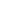 项目目标项目目标44目标内容目标内容目标内容444444项目决策202020决策过程决策过程决策过程88决策依据决策依据决策依据333333项目决策202020决策过程决策过程决策过程88决策程序决策程序决策程序555555项目决策202020资金分配资金分配资金分配88分配办法分配办法分配办法222222项目决策202020资金分配资金分配资金分配88分配结果分配结果分配结果666666项目管理252525资金到位资金到位资金到位55到位率到位率到位率333333项目管理252525资金到位资金到位资金到位55到位时效到位时效到位时效222222项目管理252525资金管理资金管理资金管理1010资金使用资金使用资金使用777777项目管理252525资金管理资金管理资金管理1010财务管理财务管理财务管理333333项目管理252525组织实施组织实施组织实施1010组织机构组织机构组织机构111111项目管理252525组织实施组织实施组织实施1010管理制度管理制度管理制度999888项目绩效555555项目产出项目产出项目产出1515产出数量产出数量产出数量555555项目绩效555555项目产出项目产出项目产出1515产出质量产出质量产出质量444444项目绩效555555项目产出项目产出项目产出1515产出时效产出时效产出时效333333项目绩效555555项目产出项目产出项目产出1515产出成本产出成本产出成本333333项目绩效555555项目效益项目效益项目效益4040经济效益经济效益经济效益888666项目绩效555555项目效益项目效益项目效益4040社会效益社会效益社会效益888888项目绩效555555项目效益项目效益项目效益4040环境效益环境效益环境效益888888项目绩效555555项目效益项目效益项目效益4040可持续影响可持续影响可持续影响888777项目绩效555555项目效益项目效益项目效益4040服务对象满意度服务对象满意度服务对象满意度888888总分100100100100100100100100969696评价等次评价等次评价等次评价等次评价等次评价等次评价等次评价等次评价等次优优优优优优优优优三、评价人员三、评价人员三、评价人员三、评价人员三、评价人员三、评价人员三、评价人员三、评价人员三、评价人员三、评价人员三、评价人员三、评价人员三、评价人员三、评价人员三、评价人员三、评价人员三、评价人员三、评价人员姓  名姓  名职务/职称职务/职称职务/职称职务/职称单   位单   位单   位单   位单   位单   位单   位签 字签 字签 字签 字签 字符英善符英善校长校长校长校长东方市教育局东河中心校东方市教育局东河中心校东方市教育局东河中心校东方市教育局东河中心校东方市教育局东河中心校东方市教育局东河中心校东方市教育局东河中心校符英善符英善符英善符英善符英善翁克武翁克武副校长副校长副校长副校长东方市教育局东河中心校东方市教育局东河中心校东方市教育局东河中心校东方市教育局东河中心校东方市教育局东河中心校东方市教育局东河中心校东方市教育局东河中心校翁克武翁克武翁克武翁克武翁克武罗有能罗有能办公室主任办公室主任办公室主任办公室主任东方市教育局东河中心校东方市教育局东河中心校东方市教育局东河中心校东方市教育局东河中心校东方市教育局东河中心校东方市教育局东河中心校东方市教育局东河中心校罗有能罗有能罗有能罗有能罗有能羊寿有羊寿有党支部组织委员党支部组织委员党支部组织委员党支部组织委员东方市教育局东河中心校东方市教育局东河中心校东方市教育局东河中心校东方市教育局东河中心校东方市教育局东河中心校东方市教育局东河中心校东方市教育局东河中心校羊寿有羊寿有羊寿有羊寿有羊寿有评价工作组组长（签字）：翁克武项目单位负责人（签字）：符英善2020年5月29日评价工作组组长（签字）：翁克武项目单位负责人（签字）：符英善2020年5月29日评价工作组组长（签字）：翁克武项目单位负责人（签字）：符英善2020年5月29日评价工作组组长（签字）：翁克武项目单位负责人（签字）：符英善2020年5月29日评价工作组组长（签字）：翁克武项目单位负责人（签字）：符英善2020年5月29日评价工作组组长（签字）：翁克武项目单位负责人（签字）：符英善2020年5月29日评价工作组组长（签字）：翁克武项目单位负责人（签字）：符英善2020年5月29日评价工作组组长（签字）：翁克武项目单位负责人（签字）：符英善2020年5月29日评价工作组组长（签字）：翁克武项目单位负责人（签字）：符英善2020年5月29日评价工作组组长（签字）：翁克武项目单位负责人（签字）：符英善2020年5月29日评价工作组组长（签字）：翁克武项目单位负责人（签字）：符英善2020年5月29日评价工作组组长（签字）：翁克武项目单位负责人（签字）：符英善2020年5月29日评价工作组组长（签字）：翁克武项目单位负责人（签字）：符英善2020年5月29日评价工作组组长（签字）：翁克武项目单位负责人（签字）：符英善2020年5月29日评价工作组组长（签字）：翁克武项目单位负责人（签字）：符英善2020年5月29日评价工作组组长（签字）：翁克武项目单位负责人（签字）：符英善2020年5月29日评价工作组组长（签字）：翁克武项目单位负责人（签字）：符英善2020年5月29日评价工作组组长（签字）：翁克武项目单位负责人（签字）：符英善2020年5月29日指标类型指标名称绩效目标绩效标准绩效标准绩效标准绩效标准指标类型指标名称绩效目标优良中差产出指标完善校园环境，完成四所均衡学校附属设施建设100%100%90-99%80-89%79%以下成效指标惠及师生数1000人1000人900-999人800-899人799人以下满意度指标师生满意度95%95%90-94%85-89%84%以下